HOTELS IN THE WINCHCOMBE AREAhttp://www.hotels.uk.com/search/area_lon_lat_view_locations.php?town=Winchcombe&region=E6&order=dist&page=11 http://www.winchcombe.co.uk/about-winchcombe/things-to-do/local-accommodation http://www.cotswolds.info/accommodation/winchcombe-lodgings.shtml B&Bs & GUEST HOUSES IN THE WINCHCOMBE AREAhttp://www.bedandbreakfasts.co.uk/gloucestershire/winchcombe/ APARTMENTS, SELF CATERING & CARAVAN PARKS IN THE WINCHCOMBE AREAhttp://www.winchcombe.co.uk/about-winchcombe/things-to-do/local-accommodation http://www.cotswolds.info/accommodation/winchcombe-lodgings.shtml http://www.campingandcaravanningclub.co.uk/campsites/uk/gloucestershire/nrtewkesbury/winchcombe Swallows at Roel Hill FarmHawling, Cheltenham, Gloucestershire, GL54 5AP
Tel: 01451 850955 Mobile: 07909 773094 
Email:paul.hazel@roel-hill-farm.co.uk www.roel-hill-farm.co.uk Luxury self contained Studio flat.Cottage to rent in Filkins
Delightful cottage available in FilkinsCotswold Woollen Weavers is happy to say that Inns Cottage is now available for short term let... Anything over three nights.Inns Cottage is completely refurbished, and ideal for friends on holiday, family overflows, wedding and other party guests... Indeed anyone looking for an idyllic Cotswold cottage. (And of course you can pop directly across the village road to sample the delights of Cotswold Woollen Weavers and its coffee-shop.)42 minutes/25 miles from Sudeley45 minutes/27 miles from Cheltenhamwool.weavers@dial.pipex.comFilkins, GL73JJWinchcombe Camping and Caravanning Club Site, Brooklands Farm, Alderton, Nr Tewkesbury,Gloucestershire, GL20 8NXOpen: 09 Mar 2015 - 12 Jan 2016Open: 04 Mar 2016 - 09 Jan 2017Open: 03 Mar 2017 - 08 Jan 2018Pitches: 80Phone number: 01242 620259Managers: Ian Thomas & Susan LiggettLatitude: 51.99052 Longitude: -1.99047Self-catering accommodation is available at this campsite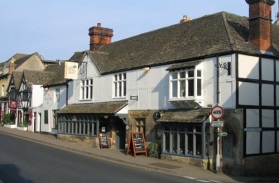  The White Hart Inn 
High Street, Winchcombe, Cheltenham, Winchcombe, Gloucestershire, GL54 5LJ
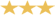 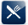 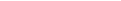 We are 0.24 miles from Winchcombe CentreMore Info.Rooms From
£ 79.00
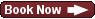  Rising Sun Hotel 
Cleeve Hill, Winchcombe, Gloucestershire, GL52 3PX
We are 2.70 miles from Winchcombe CentreMore Info. Rising Sun Hotel 
Cleeve Hill, Winchcombe, Gloucestershire, GL52 3PX
We are 2.70 miles from Winchcombe CentreMore Info.Rooms From
£ 40.00
 Dumbleton Hall Hotel 
Near Evesham, Buckland, Gloucestershire, WR11 7TS
We are 4.82 miles from Winchcombe CentreMore Info. Dumbleton Hall Hotel 
Near Evesham, Buckland, Gloucestershire, WR11 7TS
We are 4.82 miles from Winchcombe CentreMore Info.Rooms From
£ 67.00
 Cotswold Grange 
Pittville Circus Rd, Cheltenham, Gloucestershire, GL52 2QH
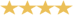 We are 5.19 miles from Winchcombe CentreMore Info. Cotswold Grange 
Pittville Circus Rd, Cheltenham, Gloucestershire, GL52 2QH
We are 5.19 miles from Winchcombe CentreMore Info.Rooms From
£ 58.90
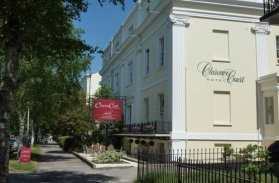  Clarence Court Hotel 
Clarence Sq, Cheltenham, Gloucestershire, GL50 4JR
We are 5.45 miles from Winchcombe CentreMore Info.Rooms From
£ 55.00
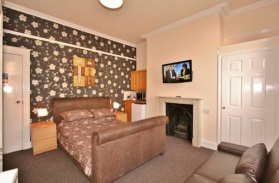  Central Hotel 
7 Portland Street, Cheltenham, Gloucestershire, GL52 2NZ
We are 5.62 miles from Winchcombe CentreMore Info.Rooms From
£ 34.00
 The Charlton Kings Hotel 
London Road, Cheltenham, Gloucestershire, GL52 6UU
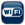 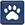 We are 5.62 miles from Winchcombe CentreTel: 01242 2... Click for Number | Hotel Website | More Info. The Charlton Kings Hotel 
London Road, Cheltenham, Gloucestershire, GL52 6UU
We are 5.62 miles from Winchcombe CentreTel: 01242 2... Click for Number | Hotel Website | More Info.Rooms From
£ 59.00
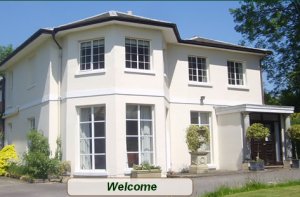  Detmore House 
London Road, Cheltenham, Gloucestershire, GL52 6UT
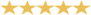 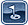 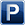 We are 5.63 miles from Winchcombe CentreTel: 01242 5... Click for Number | Hotel Website | More Info.Rooms From
£ 65.00
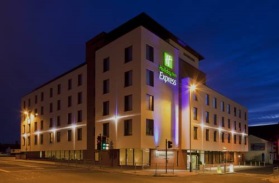  Holiday Inn Express Cheltenham Town Centre 
Dunalley Street, Cheltenham, Gloucestershire, GL50 4AP 
We are 5.64 miles from Winchcombe CentreMore Info.Rooms From
£ 49.00
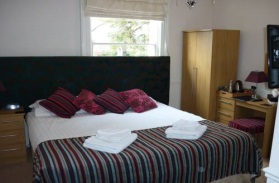  Hilden Lodge 
271 London Road, Cheltenham, Gloucestershire, GL52 6YG
We are 5.68 miles from Winchcombe CentreMore Info.Rooms From
£ 48.00
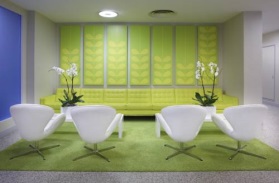 The Big Sleep Hotel Cheltenham by Compass Hospitality 
Wellington Street, Cheltenham, Gloucestershire, GL50 1XZ
We are 5.78 miles from Winchcombe CentreMore Info.Rooms From
£ 58.50
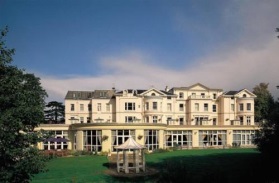  Cheltenham Park Hotel 
Cirencester Rd, Cheltenham, Gloucestershire, GL53 8EA
We are 6.38 miles from Winchcombe CentreMore Info.Rooms From
£ 59.00
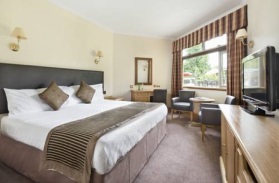  Jurys Inn Cheltenham 
Gloucester Road, Cheltenham, Gloucestershire, GL51 0TS
We are 7.96 miles from Winchcombe CentreMore Info.Rooms From
£ 60.00
 Bell Hotel 
Church St, Tewkesbury, Gloucestershire, GL20 5SA
We are 8.77 miles from Winchcombe CentreMore Info. Bell Hotel 
Church St, Tewkesbury, Gloucestershire, GL20 5SA
We are 8.77 miles from Winchcombe CentreMore Info.Rooms From
£ 30.00
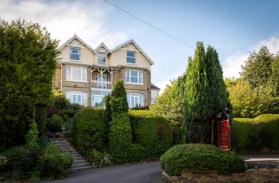  Cleeve Hill House 
Cleeve Hill, Winchcombe, Gloucestershire, GL52 3PR
We are 2.58 miles from Winchcombe CentreMore Info.Rooms From
£ 65.00
 Homelands Bed And Breakfast 
Butts Lane, Woodmancote, Winchcombe, Gloucestershire, GL52 9QH
We are 3.28 miles from Winchcombe CentreMore Info. Homelands Bed And Breakfast 
Butts Lane, Woodmancote, Winchcombe, Gloucestershire, GL52 9QH
We are 3.28 miles from Winchcombe CentreMore Info.Rooms From
£ 98.72
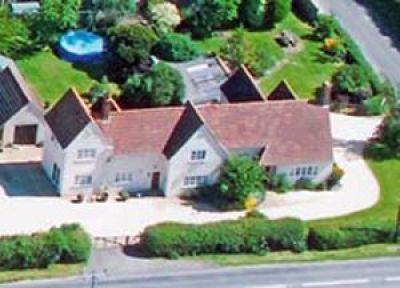  Corner Cottage Bed and Breakfast 
Corner Cottage Stow Road, Tewkesbury, Gloucestershire, GL20 8NH
We are 3.42 miles from Winchcombe CentreTel: 01242 6... Click for Number | Hotel Website | More Info.Rooms From
£ 70.00
 Thrift Cottage 
, Winchcombe, Gloucestershire, GL52
We are 3.73 miles from Winchcombe CentreMore Info. Thrift Cottage 
, Winchcombe, Gloucestershire, GL52
We are 3.73 miles from Winchcombe CentreMore Info.Rooms From
£ 98.72
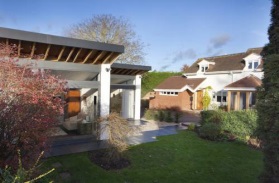  The Walnut Store 
Walnut Cottage, Cheltenham, Gloucestershire, GL52 3DH
We are 4.32 miles from Winchcombe CentreMore Info.Rooms From
£ 85.00
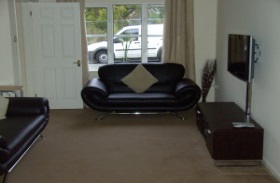  The Corner House 
Canters Drive, Cheltenham, Gloucestershire, GL52 8YF
We are 4.34 miles from Winchcombe CentreMore Info.Rooms From
£ 119.00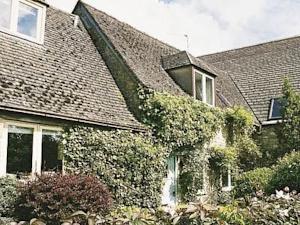  Yoke Cottage 
, Buckland, Gloucestershire, GL54
We are 4.41 miles from Winchcombe CentreMore Info.Rooms From
£ 98.72
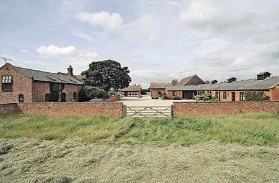  Lime Cottage 
, Buckland, Gloucestershire, WR11
We are 4.66 miles from Winchcombe CentreMore Info.Rooms From
£ 98.72
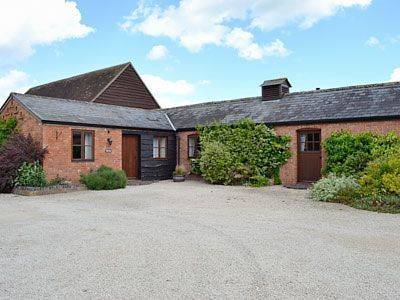  Elm End 
, Buckland, Gloucestershire, WR11
We are 4.66 miles from Winchcombe CentreMore Info.Rooms From
£ 98.72
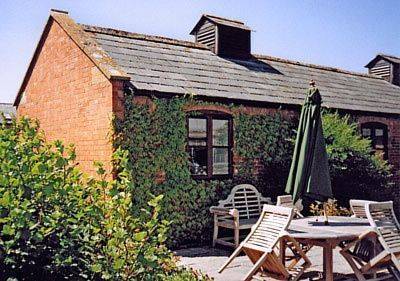  The Willows 
, Buckland, Gloucestershire, WR11
We are 4.66 miles from Winchcombe CentreMore Info.Rooms From
£ 98.72
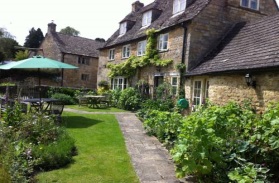  Guiting Guest House 
Post Office Lane, Guiting Power, Gloucestershire, Naunton, Gloucestershire, GL54 5TZ
We are 4.80 miles from Winchcombe CentreMore Info.Rooms From
£ 80.00
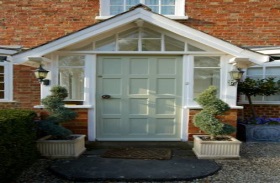  Glenfall Farm Bed and Breakfast 
Glenfall Farm Bed and Breakfast, Ham Road, Charlton Kings, Cheltenham, Cheltenham, Gloucestershire, GL52 6NH
We are 4.94 miles from Winchcombe CentreMore Info.Rooms From
£ 95.00
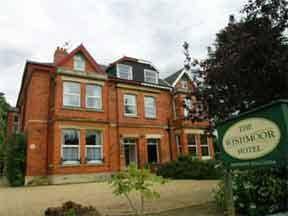  Wishmoor House 
147 Hales Road, Cheltenham, Gloucestershire, GL52 6TD
We are 5.08 miles from Winchcombe CentreMore Info.Rooms From
£ 54.00
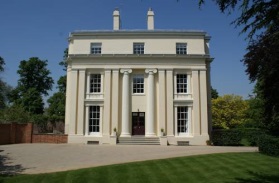  Ravenhurst Bed and Breakfast 
93 Pittville Lawn, Cheltenham, Gloucestershire, GL52 2BP
We are 5.15 miles from Winchcombe CentreMore Info.Rooms From
£ 187.50
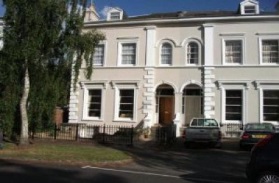  Parkview Guest House 
4 Pittville Crescent, Cheltenham, Gloucestershire, GL52 2QZ
We are 5.16 miles from Winchcombe CentreTel: 01242 5... Click for Number | Hotel Website | More Info.Rooms From
£ 25.00
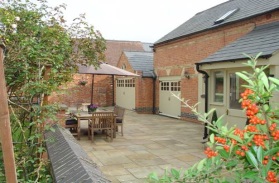  Holiday home The Coach House 
The Coach House, Kingswood House, Pittville Circus Road, Cheltenham, Gloucestershire, GL52 2PZ, Cheltenham, Gloucestershire, GL52 2PZ
We are 5.18 miles from Winchcombe CentreMore Info. Holiday home The Coach House 
The Coach House, Kingswood House, Pittville Circus Road, Cheltenham, Gloucestershire, GL52 2PZ, Cheltenham, Gloucestershire, GL52 2PZ
We are 5.18 miles from Winchcombe CentreMore Info. Holiday home The Coach House 
The Coach House, Kingswood House, Pittville Circus Road, Cheltenham, Gloucestershire, GL52 2PZ, Cheltenham, Gloucestershire, GL52 2PZ
We are 5.18 miles from Winchcombe CentreMore Info. Holiday home The Coach House 
The Coach House, Kingswood House, Pittville Circus Road, Cheltenham, Gloucestershire, GL52 2PZ, Cheltenham, Gloucestershire, GL52 2PZ
We are 5.18 miles from Winchcombe CentreMore Info. Holiday home The Coach House 
The Coach House, Kingswood House, Pittville Circus Road, Cheltenham, Gloucestershire, GL52 2PZ, Cheltenham, Gloucestershire, GL52 2PZ
We are 5.18 miles from Winchcombe CentreMore Info.Rooms From
£ 98.72Top of FormBottom of Form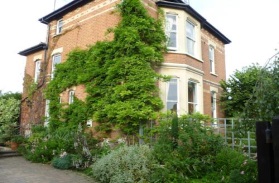  Laurel House Bed and Breakfast 
143 Hewlett Road, Cheltenham, Gloucestershire, GL52 6TS
We are 5.30 miles from Winchcombe CentreMore Info.Rooms From
£ 57.50
Rooms From
£ 57.50
Rooms From
£ 57.50
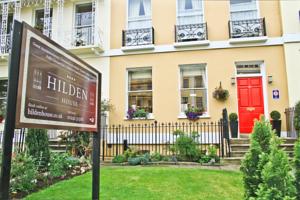 Hilden House 
20 Evesham Road, Cheltenham, Gloucestershire, GL52 2AB
We are 5.42 miles from Winchcombe CentreMore Info.Rooms From
£ 55.00
Rooms From
£ 55.00
Rooms From
£ 55.00
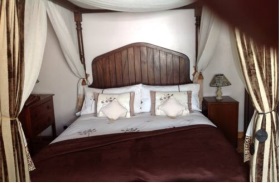  Alice Guest house 
141 Swindon road, Cheltenham, Gloucestershire, GL51 9EW
We are 5.79 miles from Winchcombe CentreMore Info. Alice Guest house 
141 Swindon road, Cheltenham, Gloucestershire, GL51 9EW
We are 5.79 miles from Winchcombe CentreMore Info.Rooms From
£ 40.00
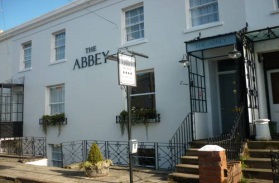  The Abbey 
14-16 Bath Parade, Cheltenham, Gloucestershire, GL53 7HN
We are 5.85 miles from Winchcombe CentreMore Info.Rooms From
£ 46.20
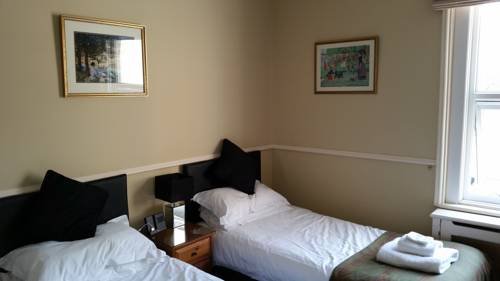  Crossways Guest House 
57 Bath Road, Cheltenham, Gloucestershire, GL53 7LH
We are 5.92 miles from Winchcombe CentreMore Info.Rooms From
£ 45.00
 Bentons Guest House 
71 Bath Road , Cheltenham, Gloucestershire, GL53 7LH
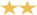 We are 5.95 miles from Winchcombe CentreMore Info. Bentons Guest House 
71 Bath Road , Cheltenham, Gloucestershire, GL53 7LH
We are 5.95 miles from Winchcombe CentreMore Info.Rooms From
£ 35.00
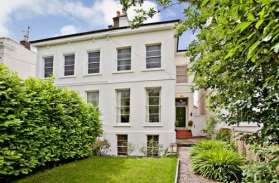 104) 15 Old Bath Road 
Old Bath Road, Cheltenham, Gloucestershire, GL53 7QE
We are 6.35 miles from Winchcombe CentreRooms From
£ 50.00
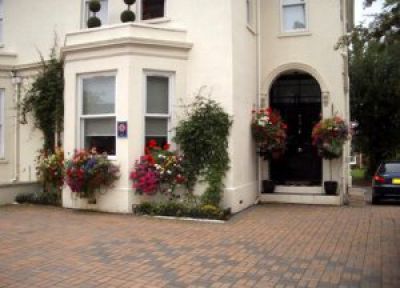 116) Burlington House 
418 Gloucester Road, Cheltenham, Gloucestershire, GL51 7TB
We are 7.17 miles from Winchcombe CentreTel: 01242 5... Click for Number | Hotel Website | More Info.Rooms From
£ 52.00
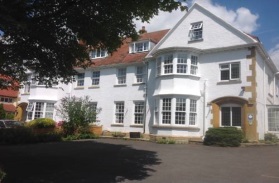 120) Apple Tree House Bed and Breakfast 
Station Road, Broadway, Hereford and Worcester, WR12 7DE
We are 7.40 miles from Winchcombe CentreMore Info.Rooms From
£ 55.00
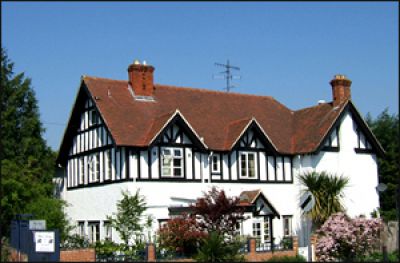  White Lodge 
Hatherley Lane, Cheltenham, Gloucestershire, GL51 6SH
We are 7.99 miles from Winchcombe CentreTel: 01242 2... Click for Number | Hotel Website | More Info.Rooms From
£ 50.00
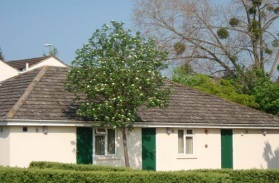  Briarfields Motel 
Gloucester Road, Cheltenham, Gloucestershire, GL51 0SS
We are 8.08 miles from Winchcombe CentreMore Info.Rooms From
£ 39.99
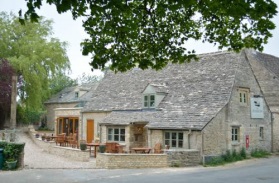  The Plough Inn, Cold Aston 
The Plough Inn, Cold Aston, Cheltenham, GLOS, Naunton, Gloucestershire, GL54 3BN
We are 8.26 miles from Winchcombe CentreMore Info.Rooms From
£ 80.00
The Green Dragon Inn 
Cockleford, Birdlip, Gloucestershire, GL53 9NW
We are 9.20 miles from Winchcombe CentreMore Info.The Green Dragon Inn 
Cockleford, Birdlip, Gloucestershire, GL53 9NW
We are 9.20 miles from Winchcombe CentreMore Info.Rooms From
£ 57.00
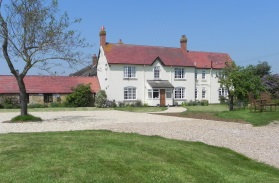  Lowerfield Farm 
Willersey Fields, Broadway, Hereford and Worcester, WR11 7HF
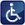 We are 9.25 miles from Winchcombe CentreTel: 01386 8... Click for Number | Hotel Website | More Info.Rooms From
£ 65.00
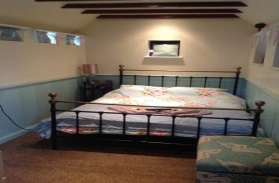  Lower lode inn 
Forthampton, Tewkesbury, Gloucestershire, GL19 4RE
We are 9.30 miles from Winchcombe CentreMore Info.Rooms From
£ 50.00
 Frogmill Inn 
The Frogmill, Cheltenham, Gloucestershire, GL54 4HT
We are 6.00 miles from Winchcombe CentreMore Info. Frogmill Inn 
The Frogmill, Cheltenham, Gloucestershire, GL54 4HT
We are 6.00 miles from Winchcombe CentreMore Info.Rooms From
£ 49.00
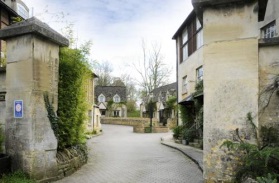  Sudeley Castle Cottages 
Castle Street, Winchcombe, Winchcombe, Gloucestershire, GL54 5JA
We are 0.25 miles from Winchcombe CentreMore Info.Rooms From
£ 98.72
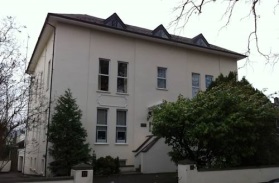  John Forbes House 
John Forbes House, Apartment 9, 15 Pittville Crescent, Cheltenham, Gloucestershire, GL52 2QZ
We are 5.13 miles from Winchcombe CentreMore Info.Rooms From
£ 98.72
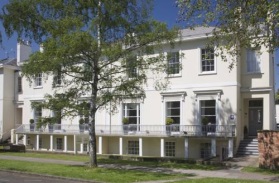  The Cheltenham Townhouse and Apartments 
12-14 Pittville Lawn, Cheltenham, Gloucestershire, GL52 2BD
We are 5.38 miles from Winchcombe CentreMore Info.Rooms From
£ 65.00
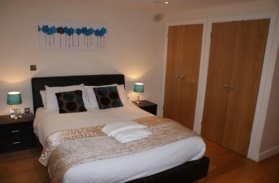  Grosvenor House Apartments - Cheltenham 
13-19 Evesham Road, Cheltenham, Gloucestershire, GL52 2AA
We are 5.40 miles from Winchcombe CentreMore Info.Rooms From
£ 149.00
Evesham Road Serviced Properties 
Evesham Road, Cheltenham, Gloucestershire, GL52 2AA
We are 5.43 miles from Winchcombe CentreMore Info.Evesham Road Serviced Properties 
Evesham Road, Cheltenham, Gloucestershire, GL52 2AA
We are 5.43 miles from Winchcombe CentreMore Info.Rooms From
£ 55.00
 Trinity Lane - Central Cheltenham 
Trinity Lane, Cheltenham, Gloucestershire, GL52 2NT
We are 5.54 miles from Winchcombe CentreMore Info. Trinity Lane - Central Cheltenham 
Trinity Lane, Cheltenham, Gloucestershire, GL52 2NT
We are 5.54 miles from Winchcombe CentreMore Info.Rooms From
£ 39.00
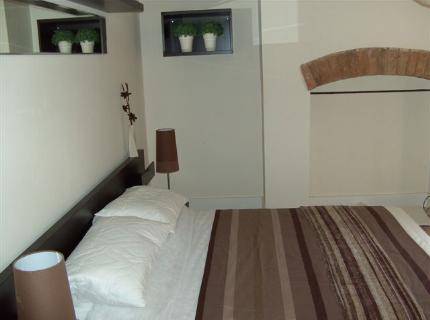 Bliss Luxury Living 
71 B Hewlett Road, Cheltenham, Gloucestershire, GL52 6AF
We are 5.55 miles from Winchcombe CentreMore Info.Rooms From
£ 76.50
Warwick Place Apartments 
Warwick Place, Cheltenham, Gloucestershire, GL52 2NP
We are 5.56 miles from Winchcombe CentreMore Info.Warwick Place Apartments 
Warwick Place, Cheltenham, Gloucestershire, GL52 2NP
We are 5.56 miles from Winchcombe CentreMore Info.Rooms From
£ 69.00
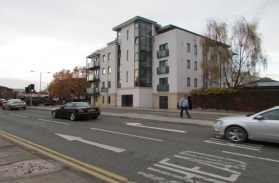 Cheltenham Luxury Apartments 
Warwick Place Off Portland Street, Cheltenham, Gloucestershire, GL52 2NB
We are 5.57 miles from Winchcombe CentreMore Info.Rooms From
£ 83.00
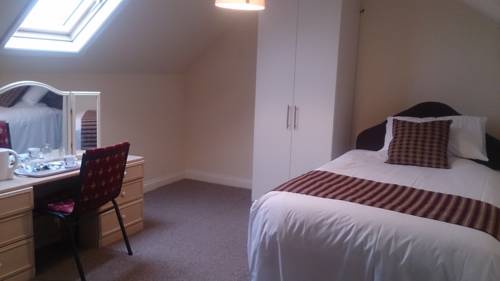  Paul's Road Rooms 
51 St Pauls Road,, Cheltenham, Gloucestershire, GL50 4EZ
We are 5.58 miles from Winchcombe CentreMore Info.Rooms From
£ 49.00
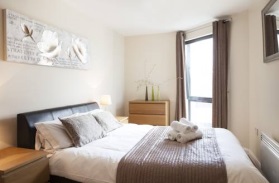 Cheltenham Plaza Apartments 
Portland Street, Cheltenham, Gloucestershire, GL52 2NB
We are 5.58 miles from Winchcombe CentreMore Info.Rooms From
£ 94.00
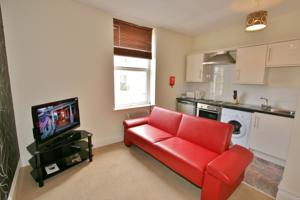 Portland Street Apartments 
7-9 Portland Street, Cheltenham, Gloucestershire, GL52 2PB
We are 5.59 miles from Winchcombe CentreMore Info.Rooms From
£ 132.00
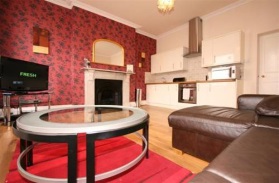 Albion Street Hotel Serviced Apartments 
Albion Street, Cheltenham, Gloucestershire, GL52 2RW
We are 5.59 miles from Winchcombe CentreMore Info.Rooms From
£ 39.00
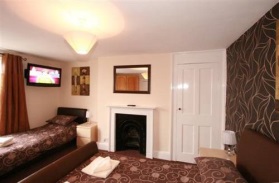 Central Studio Rooms - Portland Street 
18 Portland Street, Cheltenham, Gloucestershire, GL52 2PB
We are 5.60 miles from Winchcombe CentreMore Info.Rooms From
£ 29.00
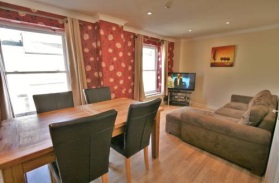 Central Serviced Apartments 
7-9 Portland Street, Cheltenham, Gloucestershire, GL52 2NZ
We are 5.61 miles from Winchcombe CentreMore Info.Rooms From
£ 49.00
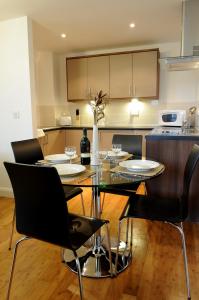 The Palisades 
Hewlett Road, Cheltenham, Gloucestershire, GL52 6AD
We are 5.62 miles from Winchcombe CentreMore Info.Rooms From
£ 119.00
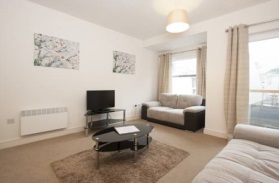 The Coliseum Apartments 
18-20 Albion Street, Cheltenham, Gloucestershire, GL52 2LP
We are 5.62 miles from Winchcombe CentreMore Info.Rooms From
£ 89.00
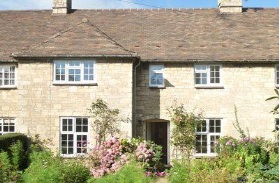 Swallows Rest 
, Buckland, Gloucestershire, WR12
We are 5.62 miles from Winchcombe CentreMore Info.Rooms From
£ 98.72
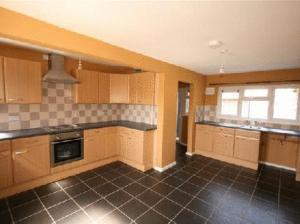 56) Castle Studios - Portland Street 
7 - 9 Portland Street, Cheltenham, Gloucestershire, GL52 2NZ
We are 5.62 miles from Winchcombe CentreMore Info.Rooms From
£ 22.00
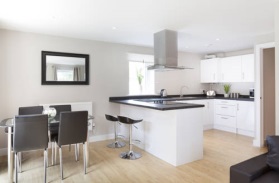 Saracens Courtyard Apartments 
St Georges Street, Cheltenham, Gloucestershire, GL50 4DE
We are 5.70 miles from Winchcombe CentreMore Info.Rooms From
£ 79.00
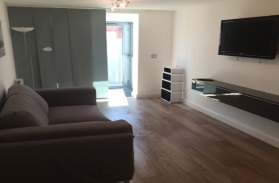 Number 18 
18 St Pauls Street South, Cheltenham, Gloucestershire, GL50 4AW
We are 5.72 miles from Winchcombe CentreMore Info.Rooms From
£ 95.00
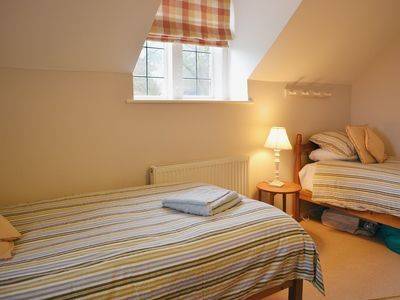 Glebe Cottages 
, Buckland, Gloucestershire, WR12
We are 5.77 miles from Winchcombe CentreMore Info.Rooms From
£ 98.72
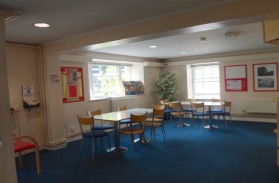 Cheltenham YMCA 
6 Vittoria Walk, Cheltenham, Gloucestershire, GL50 1TL
We are 5.96 miles from Winchcombe CentreMore Info.Rooms From
£ 25.00
 Central Serviced Apartments - 84 Gloucester Rd 
84 Gloucester Rd, Cheltenham, Gloucestershire, GL51 8NZ
We are 6.19 miles from Winchcombe CentreMore Info. Central Serviced Apartments - 84 Gloucester Rd 
84 Gloucester Rd, Cheltenham, Gloucestershire, GL51 8NZ
We are 6.19 miles from Winchcombe CentreMore Info.Rooms From
£ 39.00
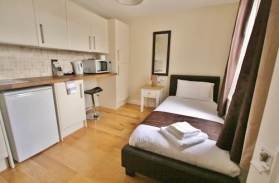 Central Studios Gloucester Road 
298 Gloucester Road, Cheltenham, Gloucestershire, GL51 7AG
We are 6.87 miles from Winchcombe CentreMore Info.Rooms From
£ 25.00
